Kochane dzieci!	                             Posłuchajcie odgłosów  natury w ciągu dnia i nocy.https://www.youtube.com/watch?v=tWFttK-ezJIUwielbiasz słuchać odgłosów natury w lesie?  Śpiewu ptaków, szumu koron drzew, dźwięków przyrody? Mam dla Ciebie coś wspaniałego!  Dźwięki natury to fantastyczny utwór, który pomoże Ci się wyciszyć po  długim dniu.  Niesamowicie pozwala się skupić i skoncentrować. Zamknij oczy i wyobraź sobie, że jesteś w pięknym lesie, ptaki wokół śpiewają, a drzewa przyjemnie kołyszą się na wietrze. To wszystko możesz mieć w swoim domu w tym momencie. Wypróbuj i przekonaj się jakie to proste!!!                                                                                                              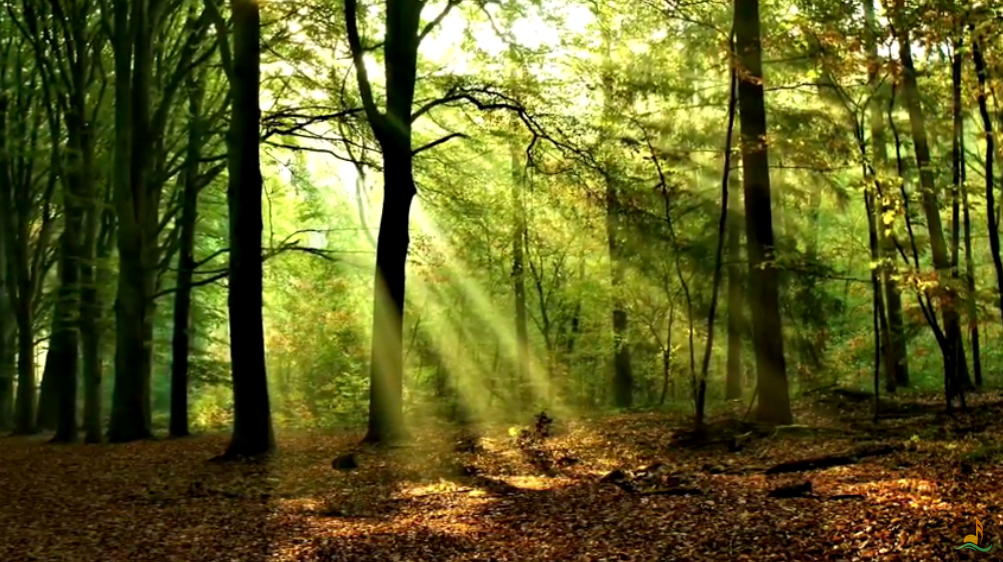 https://www.youtube.com/watch?v=cp3uVvFHTPg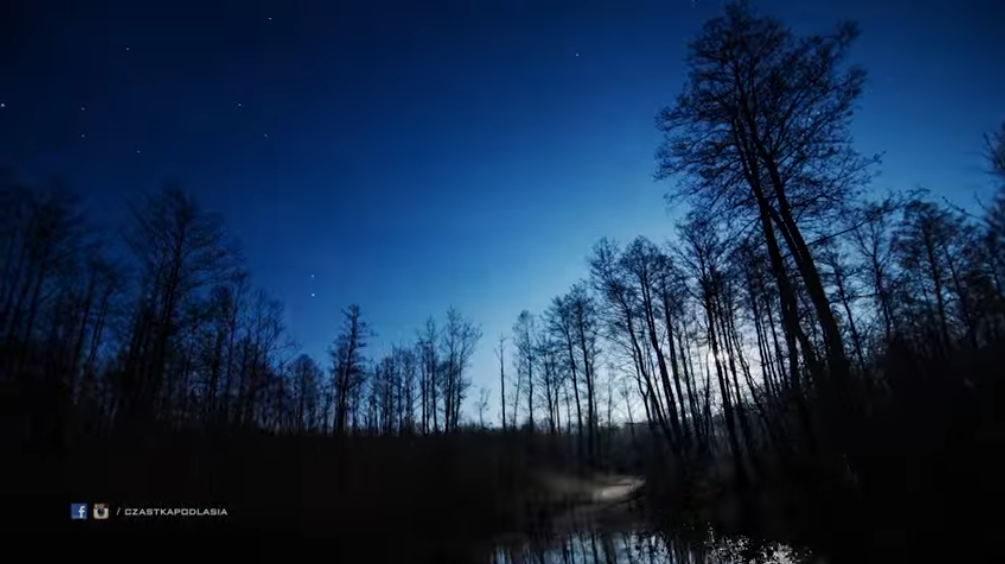                                Który z tych odgłosów jest dla Ciebie najmilszym  i  lubisz go słuchać? Namaluj las, w ciągu dnia i las gdy zapada zmrok.                                                                                                                              Pani Bożenka